Guía de Trabajo  N°3 Kínder 2020.NOMBRE:____________________________LUNES 30 DE MARZOÁMBITO: Interacción  y Comprensión del Entorno.NÚCLEO: Pensamiento MatemáticoOBJETIVO DE APRENDIZAJE (3): Comunicar la posición de objetos empleando conceptos de ubicación (derecha/izquierda)INSTRUCCIÓN: OBSERVA A LAS TORTUGAS Y COLOREA LOS QUE SE ENCUENTRAN MIRANDO HACIA EL LADO DERECHO. (FIJÁTE EN EL MODELO).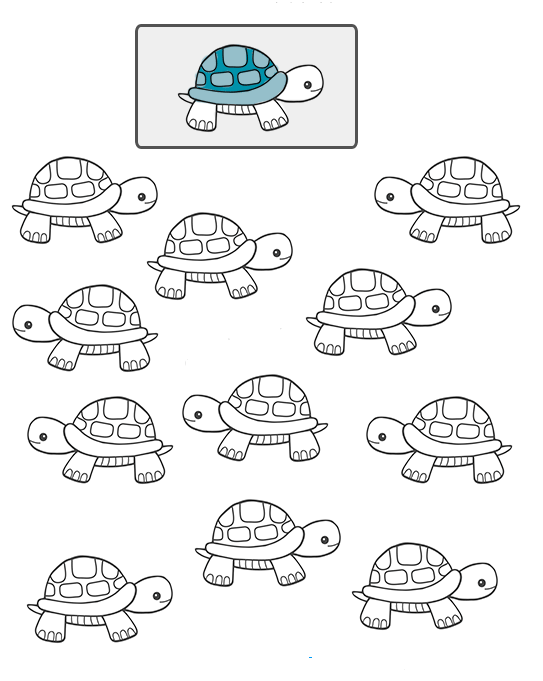      MARTES 31 DE MARZOÁMBITO: Interacción  y Comprensión del Entorno.NÚCLEO: Pensamiento MatemáticoOBJETIVO DE APRENDIZAJE (3): Comunicar la posición de objetos empleando conceptos de ubicación (derecha/izquierda)INSTRUCCIÓN: OBSERVA A LAS TORTUGAS Y COLOREA LOS QUE SE ENCUENTRAN MIRANDO HACIA EL LADO IZQUIERDA. (FIJÁTE EN EL MODELO).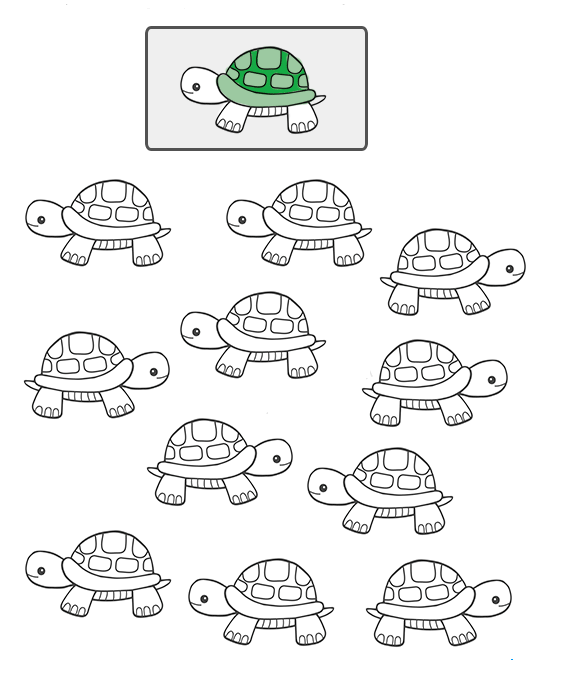       MIÉRCOLES 01 DE ABRIL.ÁMBITO: Interacción  y Comprensión del Entorno.NÚCLEO: Pensamiento MatemáticoOBJETIVO DE APRENDIZAJE (6): Emplear el número 3 para contar, identificar, cuantificar, graficar en diferentes actividades.INSTRUCCIÓN: CON AYUDA DE UN ADULTO LEER CADA UNA DE LAS ACTIVIDADES A REALIZAR CON EL NÚMERO 3.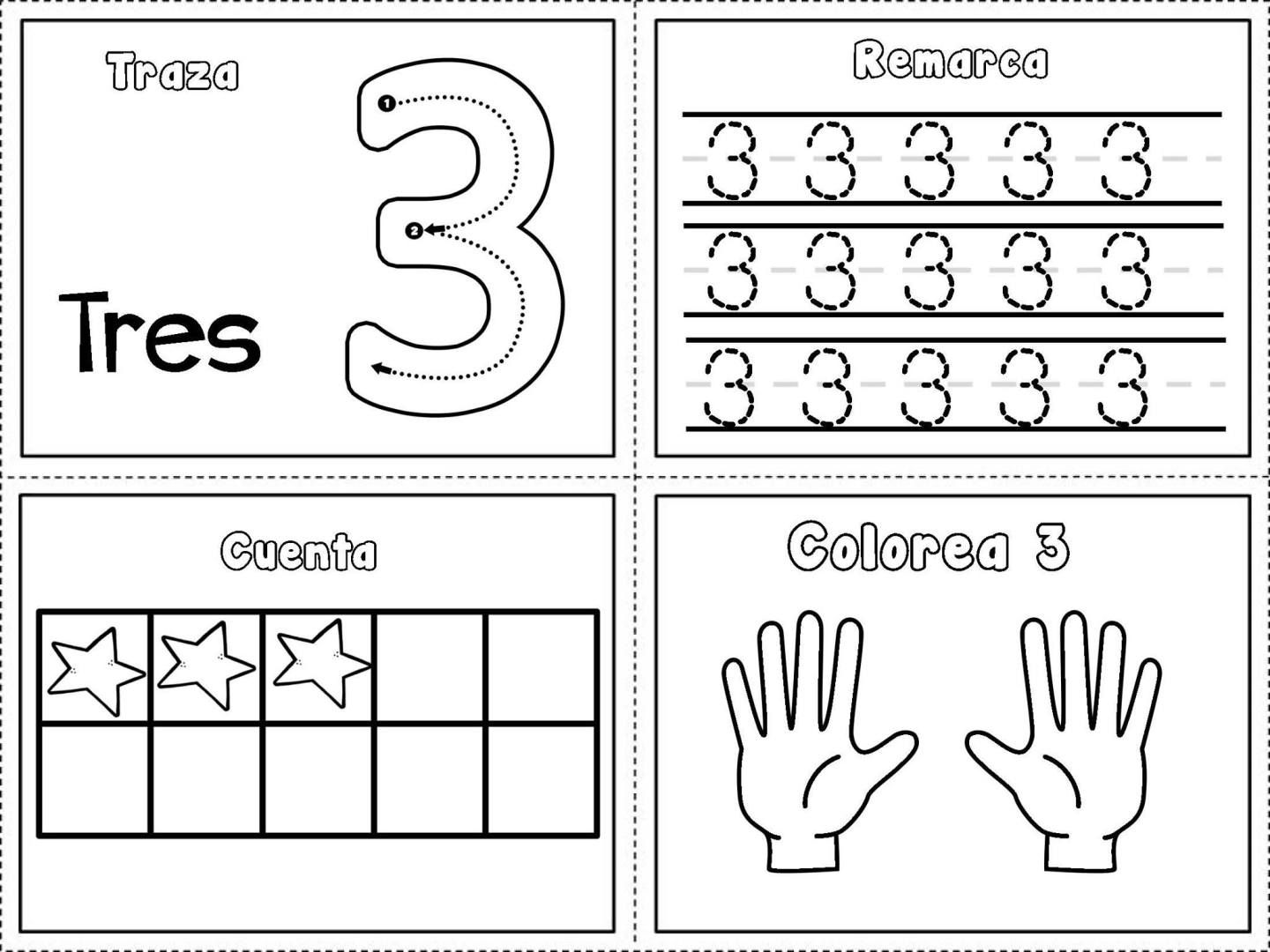       JUEVES 02 DE ABRIL.ÁMBITO: Interacción  y Comprensión del Entorno.NÚCLEO: Pensamiento MatemáticoOBJETIVO DE APRENDIZAJE (6): Emplear el número 4 para contar, identificar, cuantificar, graficar en diferentes actividades.INSTRUCCIÓN: CON AYUDA DE UN ADULTO LEER CADA UNA DE LAS ACTIVIDADES A REALIZAR CON EL NÚMERO 4.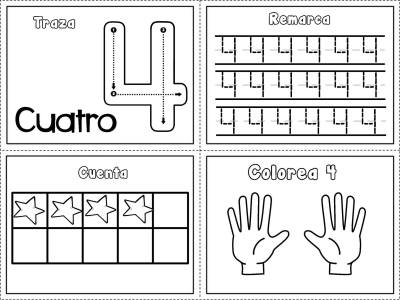      VIERNES 03 DE ABRIL.ÁMBITO: Interacción  y Comprensión del Entorno.NÚCLEO: Pensamiento MatemáticoOBJETIVO DE APRENDIZAJE (6): Emplear el número 2 para contar, identificar, cuantificar, graficar en diferentes actividades.INSTRUCCIÓN: IDENTIFICAR GRAFICAR EL NÚMERO 2.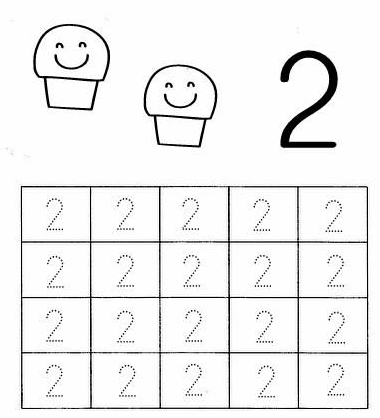 